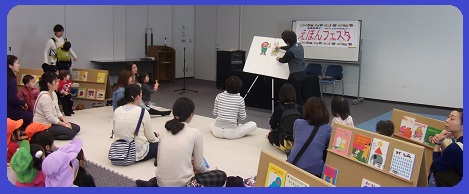 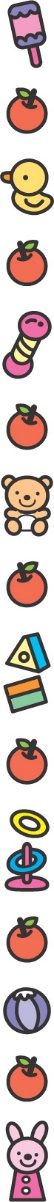 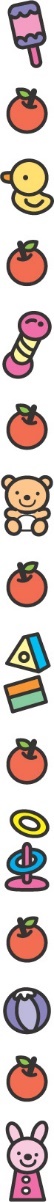 浪速区親子　　　予約不要・入場無料つながろう、みんなで子育て楽しもう！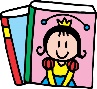 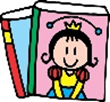 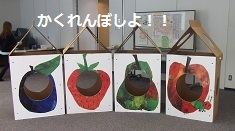 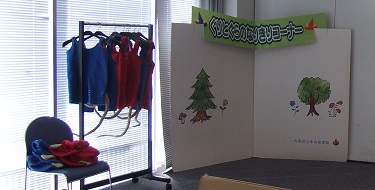 大人も子どもも大好きな絵本約400冊が大集合！　パネルシアターや絵本のよみきかせ、手作りおもちゃのコーナー、子どもたちが『ぐりとぐら』に変身できるコーナーもあって、いろんな遊びが楽しめます。絵本にちなんだスープの試食もありますよ。【主催】子育て支援ネットワーク会議（なにわっ子ネット）〇浪速区保健福祉センター　〇浪速区子ども・子育てプラザ　　〇浪速図書館　　○大阪市民共済会〇浪速区社会福祉協議会　　〇浪速子育て支援センター　　　　〇浪速消防署　　○浪速警察署【協力】　〇ぐるーぷ　ぬ！　　〇なにわえほんの会　　○浪速区食生活改善推進員協議会【お問い合せ】浪速区役所　保健福祉課　子育て支援室大阪市浪速区敷津東1-4-20　TEL：06-6647-9895（※平成2９年1月2５日午前9時現在で、暴風警報が発表された場合は中止になります。）